A包B包序号货物名称品牌规格型号产地/制造厂商数量单位单价（元）总价（元）1单人课桌椅品牌：旭日规格：（1）、桌子：长60*宽40*高78cm （高度68-78cm可调）（2）、椅子：坐垫长40*宽36cm，靠背板长40×宽17cm（高度36-42cm可调）产地：海南/制造厂商：海南旭日教学设备有限公司1800套240.00432000.002磁性黑板品牌：旭日规格：4x1.2m产地：海南/制造厂商：海南旭日教学设备有限公司36块850.0030600.00386英寸触控一体机（交互智能平板）品牌：希沃型号：F86EA产地：广州/制造厂商：广州视睿电子科技有限公司45台25000.001125000.004壁挂展台品牌：希沃型号：SC06产地：广州/制造厂商：广州视睿电子科技有限公司45台820.0036900.005推拉绿板品牌：智启型号：ZQ4013产地：广州/制造厂商：广州市智启文教用品有限公司45块1800.0081000.006多媒体讲桌品牌：旭日讲桌尺寸：1140*800*1000mm（长*宽*高）产地：海南/制造厂商：海南旭日教学设备有限公司45块1700.0076500.007电子班牌品牌：希沃型号：SK03B产地：广州/制造厂商：广州视睿电子科技有限公司43块5500.00236500.00序号货物名称品牌规格型号产地/制造厂商数量单位单价（元）总价（元）一、美术教室一、美术教室一、美术教室一、美术教室一、美术教室一、美术教室一、美术教室一、美术教室1写生画板品牌：云龙源 规格：567*450*1080mm海口/海南云龙源实业有限公司56块350.0019600.02写生凳品牌：云龙源 型号：教学定制海口/海南云龙源实业有限公司56个95.005320.003写生教具品牌：云龙源 型号：教学定制海口/海南云龙源实业有限公司1套1850.001850.004绘图仪器品牌：云龙源 型号：教学定制海口/海南云龙源实业有限公司1套3050.003050.005直尺品牌：云龙源30cm钢制直尺海口/海南云龙源实业有限公司56把10.00560.006大桌子品牌：云龙源 90*180CM实木海口/海南云龙源实业有限公司56张1800.00100800.00二、书法教室二、书法教室二、书法教室二、书法教室二、书法教室二、书法教室二、书法教室二、书法教室1仿古书法临摹桌凳（学生用）品牌：宣毫型号：XH-TS150HH合肥/安徽宣毫教育科技有限公司28套3460.0096880.002仿古书法桌 椅（教师用）品牌：宣毫型号：XH-TC180HH合肥/安徽宣毫教育科技有限公司1套3380.003380.003交互式书法教学一体机品牌：艾博德型号：TE-SN-75深圳/深圳市艾博德科技股份有限公司1台29800.0029800.004书 法临摹屏品牌：兴华台型号：NCT2151-TB深圳/深圳市兴华台手写科技有限公司56台2480.00138880.005软笔书法教学系统品牌：宣毫型号：V2.0合肥/安徽宣毫教育科技有限公司1套59800.0059800.006硬笔书法教学系统品牌：宣毫型号：V1.0合肥/安徽宣毫教育科技有限公司1套59800.0059800.007书法临摹练习系统品牌：宣毫型号：V1.0合肥/安徽宣毫教育科技有限公司1套55800.0055800.008互动教学显示系统品牌：吉星型号：Q8广州/广州市吉星信息科技有限公司1套19800.0019800.009教师书法教学一体机品牌：兴华台型号：NCT2151-ET深圳/深圳市兴华台手写科技有限公司1台7680.007680.0010书写用具（学生用）品牌：宣毫型号：XH-SY01S合肥/安徽宣毫教育科技有限公司28套298.008344.0011书写用具（教师用）品牌：宣毫型号：XH-SY01T合肥/安徽宣毫教育科技有限公司1套1550.001550.0012同屏推送器及连接配件品牌：万立隆型号：定制海口/海口万立隆科技有限公司29套248.007192.0013书法教室装修及安装调试品牌：万立隆型号：定制海口/海口万立隆科技有限公司1项130000.00130000.00三、初中生物实验室、准备室及仪器三、初中生物实验室、准备室及仪器三、初中生物实验室、准备室及仪器三、初中生物实验室、准备室及仪器三、初中生物实验室、准备室及仪器三、初中生物实验室、准备室及仪器三、初中生物实验室、准备室及仪器三、初中生物实验室、准备室及仪器生物实验室生物实验室生物实验室生物实验室生物实验室生物实验室生物实验室生物实验室1教师演示台品牌：YR型号：YR2618规格：2800*700*850mm江苏/江苏优盛美装饰材料有限公司1张11480.0011480.002教师电源品牌：YR型号：YR2618江苏/江苏优盛美装饰材料有限公司1套5570.005570.003教师转椅品牌：云龙源规格：500*500*800mm海口/海南云龙源实业有限公司1张1350.001350.004教师水槽品牌：云龙源规格：550*450*300mm海口/海南云龙源实业有限公司1套230.00230.005洗眼器品牌：云龙源型号：教学定制海口/海南云龙源实业有限公司1套420.00420.006学生实验台品牌：YR型号：YR5936规格：2800*600*780mm江苏/江苏优盛美装饰材料有限公司14张5280.0073920.007学生电源品牌：云龙源型号：教学定制海口/海南云龙源实业有限公司28套560.0015680.008椭圆型学生凳品牌：云龙源规格：ф300×（450-500）mmA：凳面海口/海南云龙源实业有限公司56张195.0010920.009水嘴品牌：云龙源型号：教学定制海口/海南云龙源实业有限公司15套460.006900.0010学生台式灯品牌：云龙源型号：教学定制海口/海南云龙源实业有限公司28套150.004200.0011强弱电系统品牌：云龙源型号：教学定制海口/海南云龙源实业有限公司1套3700.003700.0012给排水系统品牌：云龙源型号：教学定制海口/海南云龙源实业有限公司1套9500.009500.00生物准备室生物准备室生物准备室生物准备室生物准备室生物准备室生物准备室生物准备室1准备台品牌：云龙源规格：2400×1200×850mm 海口/海南云龙源实业有限公司1张18600.0018600.002仪器柜（塑料结构）品牌：云龙源规格：1000×500×2000mm海口/海南云龙源实业有限公司1个3600.003600.003水槽柜（ABS结构）品牌：云龙源500×600×820mm海口/海南云龙源实业有限公司1套4200.004200.004水嘴品牌：云龙源型号：教学定制海口/海南云龙源实业有限公司1套460.00460.005给排水系统品牌：云龙源型号：教学定制海口/海南云龙源实业有限公司1套9500.009500.00生物药品室生物药品室生物药品室生物药品室生物药品室生物药品室生物药品室生物药品室1仪器柜（塑料结构）品牌：云龙源规格：1000×500×2000mm海口/海南云龙源实业有限公司1个3600.003600.002水槽柜（ABS结构）品牌：云龙源500×600×820mm海口/海南云龙源实业有限公司1套4200.004200.003水嘴品牌：云龙源型号：教学定制海口/海南云龙源实业有限公司1套460.00460.004给排水系统品牌：云龙源型号：教学定制海口/海南云龙源实业有限公司1套9500.009500.00生物仪器室生物仪器室生物仪器室生物仪器室生物仪器室生物仪器室生物仪器室生物仪器室1仪器柜（塑料结构）品牌：云龙源规格：1000×500×2000mm海口/海南云龙源实业有限公司1个3600.003600.002标本柜品牌：云龙源规格：1000*500*2000mm海口/海南云龙源实业有限公司8个1800.0014400.003水槽柜（ABS结构）品牌：云龙源500×600×820mm海口/海南云龙源实业有限公司1套4200.004200.004水嘴品牌：云龙源型号：教学定制海口/海南云龙源实业有限公司1套460.00460.005给排水系统品牌：云龙源型号：教学定制海口/海南云龙源实业有限公司1套9500.009500.00初中生物仪器初中生物仪器初中生物仪器初中生物仪器初中生物仪器初中生物仪器初中生物仪器初中生物仪器1计算器品牌：云龙源型号：教学定制海口/海南云龙源实业有限公司9个353152钢制黑板品牌：云龙源900mm×600mm，双面海口/海南云龙源实业有限公司1块100010003打孔器品牌：云龙源型号：教学定制海口/海南云龙源实业有限公司1套15154手摇抽气机品牌：云龙源型号：教学定制海口/海南云龙源实业有限公司1台2302305直联泵品牌：云龙源型号：教学定制海口/海南云龙源实业有限公司1台1801806旋片式真空泵品牌：云龙源型号：教学定制海口/海南云龙源实业有限公司1台2602607两用气筒品牌：云龙源型号：教学定制海口/海南云龙源实业有限公司1个1201208抽气筒品牌：云龙源型号：教学定制海口/海南云龙源实业有限公司1个80809打气筒品牌：云龙源型号：教学定制海口/海南云龙源实业有限公司1个89089010抽气盘品牌：云龙源型号：教学定制海口/海南云龙源实业有限公司1套858511仪器车品牌：云龙源型号：教学定制海口/海南云龙源实业有限公司2辆37074012水准器品牌：云龙源型号：教学定制海口/海南云龙源实业有限公司2个5010013充磁器品牌：云龙源型号：教学定制海口/海南云龙源实业有限公司1台53053014放大镜品牌：云龙源型号：教学定制海口/海南云龙源实业有限公司25个1845015望远镜品牌：云龙源双筒，7×35mm海口/海南云龙源实业有限公司1个45845816天文望远镜品牌：云龙源型号：教学定制海口/海南云龙源实业有限公司1套2530253017酒精喷灯品牌：云龙源型号：教学定制海口/海南云龙源实业有限公司1个454518微波炉品牌：云龙源型号：教学定制海口/海南云龙源实业有限公司1台13013019电冰箱品牌：云龙源＞150L海口/海南云龙源实业有限公司1台1830183020听诊器品牌：云龙源型号：教学定制海口/海南云龙源实业有限公司1个11011021注射器品牌：云龙源100ml海口/海南云龙源实业有限公司2支153022透明盛液筒品牌：云龙源φ100mm×300mm海口/海南云龙源实业有限公司1个262623透明水槽(圆形或方形)品牌：云龙源φ270mm×高140mm，或300mm×300mm×高150mm海口/海南云龙源实业有限公司2个5611224碘升华凝华管品牌：云龙源型号：教学定制海口/海南云龙源实业有限公司25个820025物理支架品牌：云龙源型号：教学定制海口/海南云龙源实业有限公司2套357026方座支架品牌：云龙源型号：教学定制海口/海南云龙源实业有限公司13套3545527多功能实验支架品牌：云龙源型号：教学定制海口/海南云龙源实业有限公司2套357028升降台品牌：云龙源型号：教学定制海口/海南云龙源实业有限公司2台1600320029三脚架品牌：云龙源型号：教学定制海口/海南云龙源实业有限公司25个820030泥三角品牌：云龙源型号：教学定制海口/海南云龙源实业有限公司30个2060031旋转架品牌：云龙源型号：教学定制海口/海南云龙源实业有限公司2套163232学生电源品牌：云龙源型号：教学定制海口/海南云龙源实业有限公司25台4301075033教学电源品牌：云龙源型号：教学定制海口/海南云龙源实业有限公司1台5100510034蓄电池品牌：云龙源型号：教学定制海口/海南云龙源实业有限公司2台49098035调压变压器品牌：云龙源型号：教学定制海口/海南云龙源实业有限公司1台686836充电器品牌：云龙源型号：教学定制海口/海南云龙源实业有限公司1台454537电池盒品牌：云龙源型号：教学定制海口/海南云龙源实业有限公司100个48480038感应圈品牌：云龙源型号：教学定制海口/海南云龙源实业有限公司1台151539演示直尺品牌：云龙源1000mm海口/海南云龙源实业有限公司1只8840木直尺品牌：云龙源1000mm海口/海南云龙源实业有限公司25只820041钢直尺品牌：云龙源200mm海口/海南云龙源实业有限公司25只820042钢卷尺品牌：云龙源2000mm海口/海南云龙源实业有限公司25盒820043布卷尺品牌：云龙源30m海口/海南云龙源实业有限公司1盒8844游标卡尺品牌：云龙源125mm，0.05mm或0.02mm海口/海南云龙源实业有限公司1把15615645外径千分尺品牌：云龙源0mm～25mm，0.01mm海口/海南云龙源实业有限公司1把565646物理天平品牌：云龙源500g海口/海南云龙源实业有限公司1台18018047学生天平品牌：云龙源200g，0.02g海口/海南云龙源实业有限公司25台60150048托盘天平品牌：云龙源200g，0.2g海口/海南云龙源实业有限公司13台5065049托盘天平品牌：云龙源500g，0.5g海口/海南云龙源实业有限公司1台656550电子天平品牌：云龙源100g，0.001g海口/海南云龙源实业有限公司1台909051单杠杆天平品牌：云龙源100g，0.01g，链式海口/海南云龙源实业有限公司1台353552案秤品牌：云龙源10kg，10g海口/海南云龙源实业有限公司1台202053弹簧度盘秤品牌：云龙源8kg，8g海口/海南云龙源实业有限公司1台202054金属钩码品牌：云龙源10g×1，20g×2，50g×2，200g×2海口/海南云龙源实业有限公司25套2050055金属槽码品牌：云龙源10g×1，20g×2，50g×2，200g×1，另附10g金属槽码盘海口/海南云龙源实业有限公司25套2050056机械停表品牌：云龙源0.1s海口/海南云龙源实业有限公司13块2026057机械停钟品牌：云龙源0.1s海口/海南云龙源实业有限公司25块2357558电子停表品牌：云龙源0.1s海口/海南云龙源实业有限公司25块2357559电子停钟品牌：云龙源0.1s海口/海南云龙源实业有限公司25块2357560节拍器品牌：云龙源型号：教学定制海口/海南云龙源实业有限公司1个606061沙漏品牌：云龙源型号：教学定制海口/海南云龙源实业有限公司1个404062日晷品牌：云龙源型号：教学定制海口/海南云龙源实业有限公司1个323263温度计品牌：云龙源红液，0℃～100℃海口/海南云龙源实业有限公司60支742064温度计品牌：云龙源水银，0℃～200℃海口/海南云龙源实业有限公司2支183665演示温度计品牌：云龙源型号：教学定制海口/海南云龙源实业有限公司2只255066热敏温度计品牌：云龙源-10℃～100℃，线性刻度海口/海南云龙源实业有限公司1只666667双金属片温度计品牌：云龙源型号：教学定制海口/海南云龙源实业有限公司1个888868体温计品牌：云龙源水银，35℃～42℃海口/海南云龙源实业有限公司2支132669电子体温计品牌：云龙源体温模式34℃～42.9℃海口/海南云龙源实业有限公司1支222270红外线快速体温检测仪品牌：云龙源型号：教学定制海口/海南云龙源实业有限公司1个16016071寒暑表品牌：云龙源型号：教学定制海口/海南云龙源实业有限公司1只505072条形盒测力计品牌：云龙源10N海口/海南云龙源实业有限公司25个1640073条形盒测力计品牌：云龙源5N海口/海南云龙源实业有限公司25个1640074条形盒测力计品牌：云龙源2.5N海口/海南云龙源实业有限公司2个204075条形盒测力计品牌：云龙源1N，分度值0.02N海口/海南云龙源实业有限公司25个1845076圆筒测力计品牌：云龙源5N海口/海南云龙源实业有限公司2个153077圆筒测力计品牌：云龙源1N，分度值0.02N海口/海南云龙源实业有限公司2个153078平板测力计品牌：云龙源5N海口/海南云龙源实业有限公司25个1025079圆盘测力计品牌：云龙源5N海口/海南云龙源实业有限公司2个102080演示测力计品牌：云龙源0N～2N海口/海南云龙源实业有限公司2个102081拉压测力计品牌：云龙源型号：教学定制海口/海南云龙源实业有限公司2个102082双向测力计品牌：云龙源型号：教学定制海口/海南云龙源实业有限公司2个102083握力计品牌：云龙源量程:0-130kg。重约:120g海口/海南云龙源实业有限公司1个101084拉力计最大拉伸距离为160厘米，每条弹簧的拉力约为6千克海口/海南云龙源实业有限公司1个101085演示电表品牌：云龙源型号：教学定制海口/海南云龙源实业有限公司3只16048086数字演示电表品牌：云龙源型号：教学定制海口/海南云龙源实业有限公司3只16048087电能表品牌：云龙源型号：教学定制海口/海南云龙源实业有限公司1只808088绝缘电阻表品牌：云龙源500V海口/海南云龙源实业有限公司1只464689直流电流表品牌：云龙源2.5级，0.6A，3A海口/海南云龙源实业有限公司75只1397590直流电压表品牌：云龙源2.5级，3V，15V海口/海南云龙源实业有限公司75只1397591灵敏电流计品牌：云龙源±300μA海口/海南云龙源实业有限公司25只1332592多用电表品牌：云龙源型号：教学定制海口/海南云龙源实业有限公司1只757593投影电流表品牌：云龙源2.5级，0.6A，3A海口/海南云龙源实业有限公司3只6519594投影电压表品牌：云龙源2.5级，3V，15V海口/海南云龙源实业有限公司3只6519595投影检流计品牌：云龙源±300μA海口/海南云龙源实业有限公司1只656596教学示波器品牌：云龙源2MHz海口/海南云龙源实业有限公司1台707097大屏幕示波器品牌：云龙源屏幕对角线不小于63cm海口/海南云龙源实业有限公司1台12012098密度计品牌：云龙源密度＞1 g/cm3海口/海南云龙源实业有限公司2支306099密度计品牌：云龙源密度<1海口/海南云龙源实业有限公司2支3060100湿度计品牌：云龙源型号：教学定制海口/海南云龙源实业有限公司1个3030101罗盘品牌：云龙源型号：教学定制海口/海南云龙源实业有限公司1只3030102空盒气压计品牌：云龙源型号：教学定制海口/海南云龙源实业有限公司1台2525103圆柱体组品牌：云龙源型号：教学定制海口/海南云龙源实业有限公司25套13325104立方体组品牌：云龙源型号：教学定制海口/海南云龙源实业有限公司25套13325105运动和力实验器品牌：云龙源型号：教学定制海口/海南云龙源实业有限公司25套13325106惯性演示器品牌：云龙源型号：教学定制海口/海南云龙源实业有限公司2套1326107摩擦计品牌：云龙源型号：教学定制海口/海南云龙源实业有限公司25套13325108螺旋弹簧组品牌：云龙源0.5N，1N，2N，3N，5N海口/海南云龙源实业有限公司2组2550109阿基米德原理实验器品牌：云龙源型号：教学定制海口/海南云龙源实业有限公司25套16400110阿基米德原理及其应用实验器品牌：云龙源型号：教学定制海口/海南云龙源实业有限公司25套16400111液体压强与深度关系实验器品牌：云龙源型号：教学定制海口/海南云龙源实业有限公司25个13325112连通器品牌：云龙源型号：教学定制海口/海南云龙源实业有限公司1个4040113帕斯卡球品牌：云龙源型号：教学定制海口/海南云龙源实业有限公司1个5050114浮力原理演示器品牌：云龙源型号：教学定制海口/海南云龙源实业有限公司1套310310115物体浮沉条件演示器品牌：云龙源型号：教学定制海口/海南云龙源实业有限公司1套420420116潜水艇浮沉演示器品牌：云龙源型号：教学定制海口/海南云龙源实业有限公司1套560560117液体内部压强实验器品牌：云龙源J2113型海口/海南云龙源实业有限公司13套2302990118微小压强计品牌：云龙源J2114型海口/海南云龙源实业有限公司13台901170119液体对器壁压强演示器品牌：云龙源型号：教学定制海口/海南云龙源实业有限公司1台420420120气体浮力演示器品牌：云龙源型号：教学定制海口/海南云龙源实业有限公司1套180180121马德堡半球品牌：云龙源型号：教学定制海口/海南云龙源实业有限公司1套140140122大气压系列实验器品牌：云龙源型号：教学定制海口/海南云龙源实业有限公司1套150150123压力和压强演示器品牌：云龙源型号：教学定制海口/海南云龙源实业有限公司1盒750750124流体流速与压强关系演示器品牌：云龙源型号：教学定制海口/海南云龙源实业有限公司1套160160125杠杆品牌：云龙源型号：教学定制海口/海南云龙源实业有限公司25套802000126演示滑轮组品牌：云龙源型号：教学定制海口/海南云龙源实业有限公司1组120120127滑轮组品牌：云龙源型号：教学定制海口/海南云龙源实业有限公司25组25625128滚摆(麦克斯韦滚摆)品牌：云龙源型号：教学定制海口/海南云龙源实业有限公司2个2040129离心轨道品牌：云龙源型号：教学定制海口/海南云龙源实业有限公司2套2040130力学实验盒品牌：云龙源型号：教学定制海口/海南云龙源实业有限公司50套251250131初中力学演示板品牌：云龙源型号：教学定制海口/海南云龙源实业有限公司1套130130132飞机升力原理演示器品牌：云龙源型号：教学定制海口/海南云龙源实业有限公司1套320320133手摇离心转台品牌：云龙源型号：教学定制海口/海南云龙源实业有限公司1台3636134音叉品牌：云龙源256Hz海口/海南云龙源实业有限公司1套1818135音叉品牌：云龙源512Hz海口/海南云龙源实业有限公司1套2222136发音齿轮品牌：云龙源型号：教学定制海口/海南云龙源实业有限公司1个2525137单摆品牌：云龙源型号：教学定制海口/海南云龙源实业有限公司13个20260138纵波演示器品牌：云龙源型号：教学定制海口/海南云龙源实业有限公司1套180180139声传播演示器品牌：云龙源型号：教学定制海口/海南云龙源实业有限公司1套100100140超声应用演示器品牌：云龙源型号：教学定制海口/海南云龙源实业有限公司1套110110141声速测量仪品牌：云龙源型号：教学定制海口/海南云龙源实业有限公司1台4646142量热器品牌：云龙源型号：教学定制海口/海南云龙源实业有限公司25套802000143内聚力演示器品牌：云龙源型号：教学定制海口/海南云龙源实业有限公司4套120480144空气压缩引火仪品牌：云龙源型号：教学定制海口/海南云龙源实业有限公司4个36144145爆燃器品牌：云龙源型号：教学定制海口/海南云龙源实业有限公司1套5050146机械能热能互变演示器品牌：云龙源型号：教学定制海口/海南云龙源实业有限公司1套8080147金属线膨胀演示器品牌：云龙源型号：教学定制海口/海南云龙源实业有限公司1个4545148固体缩力演示器品牌：云龙源型号：教学定制海口/海南云龙源实业有限公司1个130130149热传导演示器品牌：云龙源型号：教学定制海口/海南云龙源实业有限公司1个110110150双金属片品牌：云龙源型号：教学定制海口/海南云龙源实业有限公司1个3434151气体做功内能减少演示器品牌：云龙源型号：教学定制海口/海南云龙源实业有限公司1套8080152声热实验盒品牌：云龙源型号：教学定制海口/海南云龙源实业有限公司14套70980153纸盆扬声器品牌：云龙源型号：教学定制海口/海南云龙源实业有限公司1台7070154手持式喇叭品牌：云龙源型号：教学定制海口/海南云龙源实业有限公司1个1212155玻棒(附丝绸)品牌：云龙源型号：教学定制海口/海南云龙源实业有限公司1对2020156玻棒(附丝绸)品牌：云龙源型号：教学定制海口/海南云龙源实业有限公司25对10250157胶棒(附毛皮)品牌：云龙源型号：教学定制海口/海南云龙源实业有限公司1对2020158胶棒(附毛皮)品牌：云龙源型号：教学定制海口/海南云龙源实业有限公司25对10250159箔片验电器品牌：云龙源型号：教学定制海口/海南云龙源实业有限公司1对5050160箔片验电器品牌：云龙源型号：教学定制海口/海南云龙源实业有限公司25对401000161静电计(指针验电器)品牌：云龙源型号：教学定制海口/海南云龙源实业有限公司1对6060162感应起电机品牌：云龙源型号：教学定制海口/海南云龙源实业有限公司1台7878163枕形导体品牌：云龙源型号：教学定制海口/海南云龙源实业有限公司1副7272164小灯座品牌：云龙源型号：教学定制海口/海南云龙源实业有限公司50个8400165单刀开关品牌：云龙源型号：教学定制海口/海南云龙源实业有限公司50个8400166滑动变阻器品牌：云龙源20Ω，2A；或10Ω，2A；海口/海南云龙源实业有限公司50个623100167滑动变阻器品牌：云龙源50Ω，1.5A海口/海南云龙源实业有限公司1个8080168滑动变阻器品牌：云龙源5Ω，3A海口/海南云龙源实业有限公司1个8080169电阻圈品牌：云龙源5Ω，10Ω，15Ω海口/海南云龙源实业有限公司25组30750170电阻定律演示器品牌：云龙源型号：教学定制海口/海南云龙源实业有限公司1台400400171电阻定律实验器品牌：云龙源型号：教学定制海口/海南云龙源实业有限公司25台902250172演示电阻箱品牌：云龙源型号：教学定制海口/海南云龙源实业有限公司1个8080173教学电阻箱品牌：云龙源9999.9Ω海口/海南云龙源实业有限公司1个8080174简式电阻箱品牌：云龙源9999Ω海口/海南云龙源实业有限公司25个30750175演示线路实验板品牌：云龙源型号：教学定制海口/海南云龙源实业有限公司1套100100176初中电学演示箱品牌：云龙源型号：教学定制海口/海南云龙源实业有限公司1套200200177学生线路实验板品牌：云龙源型号：教学定制海口/海南云龙源实业有限公司25套38950178单刀双掷开关品牌：云龙源型号：教学定制海口/海南云龙源实业有限公司25个15375179双刀双掷开关品牌：云龙源型号：教学定制海口/海南云龙源实业有限公司1个2020180焦耳定律演示器品牌：云龙源型号：教学定制海口/海南云龙源实业有限公司1套4040181焦耳定律实验器品牌：云龙源型号：教学定制海口/海南云龙源实业有限公司25套20500182保险丝作用演示器品牌：云龙源型号：教学定制海口/海南云龙源实业有限公司1套9090183玩具电动机品牌：云龙源型号：教学定制海口/海南云龙源实业有限公司25套12300184电子门铃品牌：云龙源型号：教学定制海口/海南云龙源实业有限公司25套12300185条形磁铁品牌：云龙源铝铁碳，180 mm海口/海南云龙源实业有限公司25对12300186蹄形磁铁品牌：云龙源D-CG-LU-80海口/海南云龙源实业有限公司1个7878187磁感线演示器品牌：云龙源型号：教学定制海口/海南云龙源实业有限公司1套4646188立体磁感线演示器品牌：云龙源型号：教学定制海口/海南云龙源实业有限公司1套150150189磁感线演示板品牌：云龙源型号：教学定制海口/海南云龙源实业有限公司1套123123190电流磁场演示器品牌：云龙源型号：教学定制海口/海南云龙源实业有限公司2套98196191菱形小磁针品牌：云龙源16个海口/海南云龙源实业有限公司25套13325192翼形磁针品牌：云龙源型号：教学定制海口/海南云龙源实业有限公司25对13325193演示原副线圈品牌：云龙源型号：教学定制海口/海南云龙源实业有限公司1套5050194原副线圈品牌：云龙源型号：教学定制海口/海南云龙源实业有限公司25套23575195蹄形电磁铁品牌：云龙源型号：教学定制海口/海南云龙源实业有限公司1组3030196电磁铁实验器品牌：云龙源型号：教学定制海口/海南云龙源实业有限公司25台30750197电铃品牌：云龙源型号：教学定制海口/海南云龙源实业有限公司1个1515198演示电磁继电器品牌：云龙源型号：教学定制海口/海南云龙源实业有限公司1个6060199电磁继电器品牌：云龙源型号：教学定制海口/海南云龙源实业有限公司25个451125200磁场对电流作用实验器品牌：云龙源型号：教学定制海口/海南云龙源实业有限公司25套35875201左右手定则演示器品牌：云龙源型号：教学定制海口/海南云龙源实业有限公司1个6060202小型电动机实验器品牌：云龙源型号：教学定制海口/海南云龙源实业有限公司25套20500203手摇交直流发电机品牌：云龙源型号：教学定制海口/海南云龙源实业有限公司1个6060204电机原理说明器品牌：云龙源型号：教学定制海口/海南云龙源实业有限公司1个1010205阴极射线管(磁效应管)品牌：云龙源型号：教学定制海口/海南云龙源实业有限公司1个6060206低频信号发生器品牌：云龙源型号：教学定制海口/海南云龙源实业有限公司1台4040207电学实验盒品牌：云龙源型号：教学定制海口/海南云龙源实业有限公司50个251250208能的转化演示器品牌：云龙源型号：教学定制海口/海南云龙源实业有限公司1套5050209能的转化实验器品牌：云龙源型号：教学定制海口/海南云龙源实业有限公司25套18450210磁悬浮演示器品牌：云龙源型号：教学定制海口/海南云龙源实业有限公司1套5050211光具盘品牌：云龙源型号：教学定制海口/海南云龙源实业有限公司1套1616212凹面镜品牌：云龙源型号：教学定制海口/海南云龙源实业有限公司1个1515213凸面镜品牌：云龙源型号：教学定制海口/海南云龙源实业有限公司1个1515214玻璃砖品牌：云龙源型号：教学定制海口/海南云龙源实业有限公司25块18450215光具座品牌：云龙源型号：教学定制海口/海南云龙源实业有限公司25套10250216光具组品牌：云龙源型号：教学定制海口/海南云龙源实业有限公司25套10250217三棱镜品牌：云龙源型号：教学定制海口/海南云龙源实业有限公司25个10250218白光的色散与合成演示器品牌：云龙源型号：教学定制海口/海南云龙源实业有限公司1套3030219透镜及其应用实验器品牌：云龙源型号：教学定制海口/海南云龙源实业有限公司50套201000220平面镜成像实验器品牌：云龙源型号：教学定制海口/海南云龙源实业有限公司25套10250221光的传播、反射、折射实验器品牌：云龙源型号：教学定制海口/海南云龙源实业有限公司25套18450222激光笔品牌：云龙源型号：教学定制海口/海南云龙源实业有限公司30支15450223光的三原色合成实验器品牌：云龙源型号：教学定制海口/海南云龙源实业有限公司25套20500224紫外线作用演示器品牌：云龙源型号：教学定制海口/海南云龙源实业有限公司1套6060225红外线作用演示器品牌：云龙源型号：教学定制海口/海南云龙源实业有限公司1套7070226手持直视分光镜品牌：云龙源型号：教学定制海口/海南云龙源实业有限公司9套20180227克罗克斯辐射计品牌：云龙源型号：教学定制海口/海南云龙源实业有限公司1个6060228轮轴模型品牌：云龙源J2120型海口/海南云龙源实业有限公司1个6060229轴承模型品牌：云龙源型号：教学定制海口/海南云龙源实业有限公司1个8080230抽水机模型品牌：云龙源型号：教学定制海口/海南云龙源实业有限公司1个8080231离心水泵模型品牌：云龙源型号：教学定制海口/海南云龙源实业有限公司1个5050232液压机模型品牌：云龙源型号：教学定制海口/海南云龙源实业有限公司1个6060233水轮机模型品牌：云龙源型号：教学定制海口/海南云龙源实业有限公司1套3838234汽油机模型品牌：云龙源压缩比：6海口/海南云龙源实业有限公司1个6060235柴油机模型品牌：云龙源压缩比：14海口/海南云龙源实业有限公司1个6060236磁分子模型品牌：云龙源型号：教学定制海口/海南云龙源实业有限公司1套6060237电机模型品牌：云龙源型号：教学定制海口/海南云龙源实业有限公司1个6060238电话原理模型品牌：云龙源型号：教学定制海口/海南云龙源实业有限公司1个6060239物质的形态和变化教学挂图品牌：云龙源型号：教学定制海口/海南云龙源实业有限公司1套6060240物质的属性教学挂图品牌：云龙源型号：教学定制海口/海南云龙源实业有限公司1套6060241物质的结构与物体的尺度教学挂图品牌：云龙源型号：教学定制海口/海南云龙源实业有限公司1套6060242新材料及其应用教学挂图品牌：云龙源型号：教学定制海口/海南云龙源实业有限公司1套6060243多种多样的运动形式教学挂图品牌：云龙源型号：教学定制海口/海南云龙源实业有限公司1套6060244机械运动和力教学挂图品牌：云龙源型号：教学定制海口/海南云龙源实业有限公司1套6060245声和光教学挂图品牌：云龙源型号：教学定制海口/海南云龙源实业有限公司1套6060246电和磁教学挂图品牌：云龙源型号：教学定制海口/海南云龙源实业有限公司1套6060247能量、能量的转化和转移教学挂图品牌：云龙源型号：教学定制海口/海南云龙源实业有限公司1套6060248机械能教学挂图品牌：云龙源型号：教学定制海口/海南云龙源实业有限公司1套6060249内能教学挂图品牌：云龙源型号：教学定制海口/海南云龙源实业有限公司1套6060250电磁能教学挂图品牌：云龙源型号：教学定制海口/海南云龙源实业有限公司1套6060251能量守恒教学挂图品牌：云龙源型号：教学定制海口/海南云龙源实业有限公司1套6060252能源与可持续发展教学挂图品牌：云龙源型号：教学定制海口/海南云龙源实业有限公司1套6060253物质的形态和变化投影片品牌：云龙源型号：教学定制海口/海南云龙源实业有限公司1套6060254物质的属性投影片品牌：云龙源型号：教学定制海口/海南云龙源实业有限公司1套6060255物质的结构与物体的尺度投影片品牌：云龙源型号：教学定制海口/海南云龙源实业有限公司1套6060256新材料及其应用投影片品牌：云龙源型号：教学定制海口/海南云龙源实业有限公司1套6060257多种多样的运动形式投影片品牌：云龙源型号：教学定制海口/海南云龙源实业有限公司1套6060258机械运动和力投影片品牌：云龙源型号：教学定制海口/海南云龙源实业有限公司1套6060259声和光投影片品牌：云龙源型号：教学定制海口/海南云龙源实业有限公司1套6060260电和磁投影片品牌：云龙源型号：教学定制海口/海南云龙源实业有限公司1套6060261能量、能量的转化和转移投影片品牌：云龙源型号：教学定制海口/海南云龙源实业有限公司1套6060262机械能投影片品牌：云龙源型号：教学定制海口/海南云龙源实业有限公司1套6060263内能投影片品牌：云龙源型号：教学定制海口/海南云龙源实业有限公司1套6060264电磁能投影片品牌：云龙源型号：教学定制海口/海南云龙源实业有限公司1套6060265能量守恒投影片品牌：云龙源型号：教学定制海口/海南云龙源实业有限公司1套6060266能源与可持续发展投影片品牌：云龙源型号：教学定制海口/海南云龙源实业有限公司1套6060267物质的形态和变化多媒体教学软件品牌：云龙源型号：教学定制海口/海南云龙源实业有限公司1套6060268物质的属性多媒体教学软件品牌：云龙源型号：教学定制海口/海南云龙源实业有限公司1套6060269物质的结构与物体的尺度多媒体教学软件品牌：云龙源型号：教学定制海口/海南云龙源实业有限公司1套6060270新材料及其应用多媒体教学软件品牌：云龙源型号：教学定制海口/海南云龙源实业有限公司1套6060271多种多样的运动形式多媒体教学软件品牌：云龙源型号：教学定制海口/海南云龙源实业有限公司1套6060272机械运动和力多媒体教学软件品牌：云龙源型号：教学定制海口/海南云龙源实业有限公司1套6060273声和光多媒体教学软件品牌：云龙源型号：教学定制海口/海南云龙源实业有限公司1套6060274电和磁多媒体教学软件品牌：云龙源型号：教学定制海口/海南云龙源实业有限公司1套6060275能量、能量的转化和转移多媒体教学软件品牌：云龙源型号：教学定制海口/海南云龙源实业有限公司1套6060276机械能多媒体教学软件品牌：云龙源型号：教学定制海口/海南云龙源实业有限公司1套6060277内能多媒体教学软件品牌：云龙源型号：教学定制海口/海南云龙源实业有限公司1套6060278电磁能多媒体教学软件品牌：云龙源型号：教学定制海口/海南云龙源实业有限公司1套6060279能量守恒多媒体教学软件品牌：云龙源型号：教学定制海口/海南云龙源实业有限公司1套6060280能源与可持续发展多媒体教学软件品牌：云龙源型号：教学定制海口/海南云龙源实业有限公司1套6060281初中物理实验教学指导书品牌：云龙源型号：教学定制海口/海南云龙源实业有限公司1套6060282初中物理实验仪器手册品牌：云龙源型号：教学定制海口/海南云龙源实业有限公司1套6060283量筒品牌：云龙源10ml海口/海南云龙源实业有限公司30个12360284量筒品牌：云龙源50ml海口/海南云龙源实业有限公司2个3060285量筒品牌：云龙源100ml海口/海南云龙源实业有限公司60个11660286量杯品牌：云龙源250ml海口/海南云龙源实业有限公司2个4080287试管品牌：云龙源φ15mm×150mm海口/海南云龙源实业有限公司60支8480288试管品牌：云龙源φ30mm×200mm海口/海南云龙源实业有限公司5支20100289烧杯品牌：云龙源250ml海口/海南云龙源实业有限公司60个12720290烧杯品牌：云龙源500ml海口/海南云龙源实业有限公司5个1155291烧瓶品牌：云龙源圆、长，500ml海口/海南云龙源实业有限公司5个1155292烧瓶品牌：云龙源平、长，250ml海口/海南云龙源实业有限公司5个1155293酒精灯品牌：云龙源150ml海口/海南云龙源实业有限公司30个20600294漏斗品牌：云龙源90mm海口/海南云龙源实业有限公司5个20100295平底管品牌：云龙源φ12mm×150mm海口/海南云龙源实业有限公司2支2040296T形管品牌：云龙源玻璃制，7mm-8mm海口/海南云龙源实业有限公司5个20100297可密封长玻璃管品牌：云龙源内径10mm×800mm，有胶塞，带刻度衬板海口/海南云龙源实业有限公司25支8200298镊子品牌：云龙源型号：教学定制海口/海南云龙源实业有限公司1个22299石棉网品牌：云龙源型号：教学定制海口/海南云龙源实业有限公司30个10300300玻璃管品牌：云龙源φ7mm～φ8mm海口/海南云龙源实业有限公司1.5千克80120301乳胶管品牌：云龙源型号：教学定制海口/海南云龙源实业有限公司5米1050302蒸发皿品牌：云龙源瓷，60mm海口/海南云龙源实业有限公司25个10250303铁粉品牌：云龙源型号：教学定制海口/海南云龙源实业有限公司1瓶2020304碘品牌：云龙源试剂，50g海口/海南云龙源实业有限公司1瓶2020305硫酸铝钾(明矾)品牌：云龙源工业，1000g海口/海南云龙源实业有限公司1瓶2020306硫代硫酸钠(海波)品牌：云龙源型号：教学定制海口/海南云龙源实业有限公司1千克2020307无水硫酸铜品牌：云龙源试剂，100g海口/海南云龙源实业有限公司1瓶2020308甘油品牌：云龙源100ml海口/海南云龙源实业有限公司1瓶2020309酒精品牌：云龙源10公斤海口/海南云龙源实业有限公司1桶2020310煤油品牌：云龙源500ml海口/海南云龙源实业有限公司1瓶2020311石腊品牌：云龙源型号：教学定制海口/海南云龙源实业有限公司1千克2020312硫酸品牌：云龙源工业，2000ml海口/海南云龙源实业有限公司1瓶1818313电工材料品牌：云龙源型号：教学定制海口/海南云龙源实业有限公司1套1818314电子元件(工业产品)品牌：云龙源型号：教学定制海口/海南云龙源实业有限公司1套1818315新材料样品品牌：云龙源型号：教学定制海口/海南云龙源实业有限公司1套1818316家庭电路器材品牌：云龙源型号：教学定制海口/海南云龙源实业有限公司1套1818317一般材料品牌：云龙源型号：教学定制海口/海南云龙源实业有限公司1套1818318彩色透光片品牌：云龙源型号：教学定制海口/海南云龙源实业有限公司25套15375319颜料的三原色品牌：云龙源型号：教学定制海口/海南云龙源实业有限公司25份15375320甲电池品牌：云龙源每组2至3个海口/海南云龙源实业有限公司25个153753211号电池品牌：云龙源每组2至3个海口/海南云龙源实业有限公司100组151500322电珠(小灯泡)品牌：云龙源2.5V或3.8V海口/海南云龙源实业有限公司100个151500323洗洁精品牌：云龙源型号：教学定制海口/海南云龙源实业有限公司1瓶2020324蜂蜡品牌：云龙源型号：教学定制海口/海南云龙源实业有限公司0.5千克2010325模型照相机或针孔照相机品牌：云龙源型号：教学定制海口/海南云龙源实业有限公司1套220220326简易潜望镜、望远镜、显微镜品牌：云龙源型号：教学定制海口/海南云龙源实业有限公司1套110110327日晷仪、七色板、水三棱镜、水透镜品牌：云龙源型号：教学定制海口/海南云龙源实业有限公司1套110110328不倒翁、抛掷装置、小蒸汽轮机品牌：云龙源型号：教学定制海口/海南云龙源实业有限公司1套110110329小乐器：橡皮筋吉他，鸟笛，排萧品牌：云龙源型号：教学定制海口/海南云龙源实业有限公司1套110110330机翼模型、潜艇模型品牌：云龙源型号：教学定制海口/海南云龙源实业有限公司1套110110331验电器、电磁铁、简单电动机品牌：云龙源型号：教学定制海口/海南云龙源实业有限公司1套110110332二极管收音机、有线电报机与收报机品牌：云龙源型号：教学定制海口/海南云龙源实业有限公司1套110110333太阳能净水器品牌：云龙源型号：教学定制海口/海南云龙源实业有限公司1套110110334滚上体，秤，陀螺品牌：云龙源型号：教学定制海口/海南云龙源实业有限公司1套110110335浮沉子，喷泉，虹吸管，帕斯卡圆桶品牌：云龙源型号：教学定制海口/海南云龙源实业有限公司1套110110336趣味静电实验材料品牌：云龙源型号：教学定制海口/海南云龙源实业有限公司1套110110337风筝，降落伞品牌：云龙源型号：教学定制海口/海南云龙源实业有限公司1套110110338组合面镜、哈哈镜、简易变焦透镜、万花筒品牌：云龙源型号：教学定制海口/海南云龙源实业有限公司1套110110339船闸模型、飞机、火箭模型，潜艇模型品牌：云龙源型号：教学定制海口/海南云龙源实业有限公司1套110110340简单机器人品牌：云龙源型号：教学定制海口/海南云龙源实业有限公司1套110110341半导体致冷器品牌：云龙源型号：教学定制海口/海南云龙源实业有限公司1件110110342频闪观察器品牌：云龙源型号：教学定制海口/海南云龙源实业有限公司1件110110343地球科学实验材料品牌：云龙源型号：教学定制海口/海南云龙源实业有限公司1套110110344测电笔品牌：云龙源型号：教学定制海口/海南云龙源实业有限公司25把5125345一字螺丝刀品牌：云龙源型号：教学定制海口/海南云龙源实业有限公司25套5125346十字螺丝刀品牌：云龙源型号：教学定制海口/海南云龙源实业有限公司25套5125347尖咀钳品牌：云龙源型号：教学定制海口/海南云龙源实业有限公司25把5125348电工刀品牌：云龙源型号：教学定制海口/海南云龙源实业有限公司9把763349手摇钻品牌：云龙源型号：教学定制海口/海南云龙源实业有限公司1个77350木锉品牌：云龙源型号：教学定制海口/海南云龙源实业有限公司1个77351木工锯品牌：云龙源型号：教学定制海口/海南云龙源实业有限公司1把77352木工锤品牌：云龙源重0.25kg海口/海南云龙源实业有限公司1把88353铇品牌：云龙源型号：教学定制海口/海南云龙源实业有限公司1个88354斧品牌：云龙源标准海口/海南云龙源实业有限公司1把3030355钢手锯品牌：云龙源标准海口/海南云龙源实业有限公司1把8080356剥线钳品牌：云龙源标准海口/海南云龙源实业有限公司1把2020357钢丝钳品牌：云龙源标准海口/海南云龙源实业有限公司1把2020358手锤品牌：云龙源250mm海口/海南云龙源实业有限公司1个2020359錾子品牌：云龙源标准海口/海南云龙源实业有限公司1个2020360锉刀品牌：云龙源型号：教学定制海口/海南云龙源实业有限公司1个2020361三角锉刀品牌：云龙源型号：教学定制海口/海南云龙源实业有限公司1个2020362什锦锉品牌：云龙源180mm(10支装)海口/海南云龙源实业有限公司1套2020363活扳手品牌：云龙源6英寸、10英寸海口/海南云龙源实业有限公司2把2040364手剪品牌：云龙源型号：教学定制海口/海南云龙源实业有限公司1把2020365直角尺品牌：云龙源型号：教学定制海口/海南云龙源实业有限公司1个2020366高度游标卡尺品牌：云龙源0～300mm海口/海南云龙源实业有限公司1个2020367电烙铁品牌：云龙源60w，20w，橡胶线海口/海南云龙源实业有限公司2支2040368平口钳品牌：云龙源80mm海口/海南云龙源实业有限公司1个2020369台钻品牌：云龙源φ1mm～φ13mm海口/海南云龙源实业有限公司1台2020370手电钻品牌：云龙源φ1mm～φ13mm海口/海南云龙源实业有限公司1台2020371钻头品牌：云龙源φ1mm～φ13mm海口/海南云龙源实业有限公司2套2040372台虎钳品牌：云龙源100mm海口/海南云龙源实业有限公司1台2020373砂轮机品牌：云龙源单相或三相，300W，3000r/min，含安全护板海口/海南云龙源实业有限公司1台2020374钳工工作台品牌：云龙源型号：教学定制海口/海南云龙源实业有限公司1台350350375投影片绘制工具品牌：云龙源型号：教学定制海口/海南云龙源实业有限公司1套240240376工作服品牌：云龙源型号：教学定制海口/海南云龙源实业有限公司35件16560377防强光护目镜品牌：云龙源型号：教学定制海口/海南云龙源实业有限公司15个15225378护目镜品牌：云龙源型号：教学定制海口/海南云龙源实业有限公司5个20100379手套品牌：云龙源型号：教学定制海口/海南云龙源实业有限公司5双945四、云计算教室（两间）四、云计算教室（两间）四、云计算教室（两间）四、云计算教室（两间）四、云计算教室（两间）四、云计算教室（两间）四、云计算教室（两间）四、云计算教室（两间）1加密锁品牌：蓝鸽 型号：LG13精锐E加密锁，用于教室设备软件的浙江/浙江蓝鸽科技有限公司2件300.00600.002云桌面管理平台品牌：蓝鸽型号：LBD2012VS              浙江/浙江蓝鸽科技有限公司112位500.0056000.003学生云终端品牌：蓝鸽 型号：LBD2012AC浙江/浙江蓝鸽科技有限公司112台1650.00184800.004高档学生耳机品牌：蓝鸽 型号：LBD409H-S浙江/浙江蓝鸽科技有限公司112副129.0014448.005高档教师耳机品牌：蓝鸽 型号：LBD409H-T浙江/浙江蓝鸽科技有限公司2副129.00258.006木制直型两联桌品牌：蓝鸽 型号：LBS-X02A浙江/浙江蓝鸽科技有限公司56张900.0050400.007学生电脑椅品牌：蓝鸽 定制浙江/浙江蓝鸽科技有限公司112把90.0010080.008教师电脑椅品牌：云龙源 定制海口/海南云龙源实业有限公司2把680.001360.009高档钢质主控台品牌：蓝鸽 型号：LBJ-CON02浙江/浙江蓝鸽科技有限公司2张4000.008000.0010鼠键套品牌：惠普型号：C2500上海 /惠普（上海）有限公司114套80.009120.0011教师显示器品牌：惠普型号：V202上海 /惠普（上海）有限公司2台900.01800.0012学生显示器品牌：惠普型号：V194上海 /惠普（上海）有限公司112台850.0095200.0013工作站品牌：蓝鸽 型号：LBD415W                                                                                                                                                                                                           浙江/浙江蓝鸽科技有限公司10台15000.00150000.0014功放品牌：佳比型号：XF-E500广州/广州佳比亚电子科技有限公司2台1200.002400.001524口千兆以太网交换机品牌：友讯型号：DGS-1024T上海/友讯电子设备（上海）有限公司10台1800.0018000.0016路由器品牌：D-Link型号：DI-7100G上海/友讯电子设备（上海）有限公司2个800.001600.0017KVM切换器品牌：睿讯型号：AB1108N上海/上海睿讯信息科技有限公司2个1500.003000.0018音箱品牌：佳比型号：XL-815广州/广州佳比亚电子科技有限公司2对600.001200.0019网络辅材品牌：万立隆型号：定制海口/海口万立隆科技有限公司2批3500.007000.0020网线品牌：万立隆型号：定制海口/海口万立隆科技有限公司12箱450.005400.0021水晶头品牌：万立隆型号：定制海口/海口万立隆科技有限公司360个1.50540.0022教师主机品牌：惠普型号：HP 288 Pro G3 MT（I5)上海 /惠普（上海）有限公司2台5000.0010000.0023施工费用品牌：万立隆型号：定制海口/海口万立隆科技有限公司2项9000.0018000.0024工作站机柜品牌：万立隆型号：G2 6842海口/海口万立隆科技有限公司2台2500.005000.00五、音乐专用教室五、音乐专用教室五、音乐专用教室五、音乐专用教室五、音乐专用教室五、音乐专用教室五、音乐专用教室五、音乐专用教室1立式钢琴品牌：云龙源尺寸规格：1530*1230*630mm海口/海南云龙源实业有限公司1台19800.0019800.002节拍器品牌：云龙源型号：教学定制海口/海南云龙源实业有限公司2台180.00360.003电子节拍器品牌：云龙源型号：教学定制海口/海南云龙源实业有限公司2台110.00220.004专业红木舞板品牌：云龙源型号：教学定制海口/海南云龙源实业有限公司20付16.00320.005音叉品牌：云龙源型号：教学定制海口/海南云龙源实业有限公司2支28.0056.006多用划线规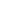 品牌：云龙源型号：教学定制海口/海南云龙源实业有限公司2套20.0040.007三角铁品牌：云龙源型号：教学定制海口/海南云龙源实业有限公司2套55.00110.008木鱼品牌：云龙源型号：教学定制海口/海南云龙源实业有限公司1套95.0095.009碰钟品牌：云龙源型号：教学定制海口/海南云龙源实业有限公司2对26.0052.0010铃鼓品牌：云龙源型号：教学定制海口/海南云龙源实业有限公司6个40.00240.0011沙锤品牌：云龙源型号：教学定制海口/海南云龙源实业有限公司2对45.0090.0012小锣品牌：云龙源型号：教学定制海口/海南云龙源实业有限公司1面160.00160.0013小堂鼓品牌：云龙源型号：教学定制海口/海南云龙源实业有限公司1个130.00130.0014金钹品牌：云龙源型号：教学定制海口/海南云龙源实业有限公司1付170.00170.0015手鼓品牌：云龙源型号：教学定制海口/海南云龙源实业有限公司1个45.0045.0016大锣(苏萝)品牌：云龙源规格：直径：300mm±5mm海口/海南云龙源实业有限公司1面280.00280.0017小木琴品牌：云龙源型号：教学定制海口/海南云龙源实业有限公司1台130.00130.0018铝板琴品牌：云龙源规格：15音海口/海南云龙源实业有限公司1台160.00160.0019五线谱教学黑板品牌：云龙源型号：教学定制海口/海南云龙源实业有限公司1套560.00560.0020五线谱电教板品牌：云龙源型号：教学定制海口/海南云龙源实业有限公司2块4300.008600.0021音乐教学挂图品牌：云龙源型号：教学定制海口/海南云龙源实业有限公司1套320.00320.0022音箱品牌：云龙源型号：教学定制海口/海南云龙源实业有限公司2只950.001900.0023功放品牌：云龙源型号：教学定制海口/海南云龙源实业有限公司1台3850.003850.0024合唱麦品牌：云龙源型号：教学定制海口/海南云龙源实业有限公司1套850.00850.0025无线麦品牌：云龙源尺寸：490*203*55mm (标准19寸，1U机箱)海口/海南云龙源实业有限公司1套2600.002600.0026麦克风支架品牌：云龙源型号：教学定制海口/海南云龙源实业有限公司1套350.00350.0027机柜品牌：云龙源型号：教学定制海口/海南云龙源实业有限公司1个950.00950.0028线材品牌：云龙源型号：教学定制海口/海南云龙源实业有限公司1套1200.001200.0029仪器柜品牌：云龙源规格：850×400×1800mm海口/海南云龙源实业有限公司10个1360.0013600.0030排练椅品牌：云龙源型号：教学定制海口/海南云龙源实业有限公司60 把220.0013200.0031乐谱架品牌：云龙源型号：教学定制海口/海南云龙源实业有限公司1 个160.00160.0032指挥台（含指挥棒） 品牌：云龙源型号：教学定制海口/海南云龙源实业有限公司1 个4200.004200.0033合唱台品牌：云龙源120×40×30（cm)海口/海南云龙源实业有限公司10 组4600.0046000.0034运输品牌：云龙源型号：教学定制海口/海南云龙源实业有限公司1 项2000.002000.00六、录播教室（带观摩室）六、录播教室（带观摩室）六、录播教室（带观摩室）六、录播教室（带观摩室）六、录播教室（带观摩室）六、录播教室（带观摩室）六、录播教室（带观摩室）六、录播教室（带观摩室）1资源管理平台品牌：文香型号：V1.0北京/北京文香信息技术有限公司1套38000.0038000.002平台服务器品牌：文香型号：WX-S30北京/北京文香信息技术有限公司1台31450.0031450.003录播一体机品牌：文香型号：WX-Z9北京/北京文香信息技术有限公司1台34000.0034000.004嵌入式录播系统品牌：文香型号：V3.0北京/北京文香信息技术有限公司1套61100.0061100.005图像跟踪一体机品牌：文香型号：WX-T6北京/北京文香信息技术有限公司1台17000.0017000.006嵌入式图像定位系统品牌：文香型号：V1.0北京/北京文香信息技术有限公司1套45000.0045000.007跟踪半球品牌：文香型号：WX-C100北京/北京文香信息技术有限公司4台1360.005440.008高清云台摄像机品牌：文香型号：WX-V800北京/北京文香信息技术有限公司6台16660.0099960.009数字音频矩阵品牌：文香型号：WX-MX1206北京/北京文香信息技术有限公司1台11900.0011900.0010指向性话筒品牌：文香型号：WX-MIC200北京/北京文香信息技术有限公司6支1796.0010776.0011录播控制面板品牌：文香型号：WX-CT200北京/北京文香信息技术有限公司1套3400.003400.0012时序电源控制器品牌：文香型号：WX-PW8北京/北京文香信息技术有限公司1套4080.004080.0013预监电视品牌：创维型号：50M9 深圳/创维集团有限公司1台2500.002500.0014LED时钟提醒屏品牌：文香型号：WX-LED120北京/北京文香信息技术有限公司1块5950.005950.0015千兆交换机品牌：锐捷型号：RG-NBS1818GC福建/福建星网锐捷通讯股份有限公司1台1500.001500.0016课程录制提醒品牌：强力定制福建/福建强力巨彩光电科技有限公司1块2040.002040.001786英寸触控一体机（交互智能平板）品牌：希沃型号：F86EA广州/广州视睿电子科技有限公司  3台30720.0092160.0018壁挂展台品牌：希沃型号：SC06广州/广州视睿电子科技有限公司3台840.002520.0019推拉绿板品牌：智启 型号：ZQ4013广州/广州智启文教用品有限公司3块1840.005520.0020功放品牌：文香型号：WX-PA20北京/北京文香信息技术有限公司1台2000.002000.0021音箱品牌：文香型号：WX-LB60北京/北京文香信息技术有限公司1对2000.002000.0022多媒体讲桌品牌：万立隆定制海口/海口万立隆科技有限公司3套1700.005100.0023导播控制键盘品牌：文香型号：WX-RMC200北京/北京文香信息技术有限公司1台5950.005950.002421英寸液晶显示器品牌： LG 型号：22MP58VQ-P广州/LG电子(中国)有限公司1台1000.001000.0025中控室监听耳机品牌：AKG型号：K52广州/哈曼（中国）投资有限公司1个450.00450.0026监听音箱品牌：惠威型号：M100MKII珠海/惠威科技有限公司1台1250.001250.0027中控室操作台品牌：创佳型号：三联廊坊/香河创佳金属制品有限公司1套5500.005500.0028观摩电视品牌：创维型号：65M9深圳/创维集团有限公司2台4500.009000.0029HDMI分配器品牌：绿联型号：40202深圳/深圳市绿联科技有限公司1个350.00350.0030录播室、观摩室装修部分品牌：万立隆定制海口/海口万立隆科技有限公司1项230000.00230000.0031录播、观摩室桌椅品牌：万立隆定制海口/海口万立隆科技有限公司112套340.0038080.00七、体育器材室设施设备七、体育器材室设施设备七、体育器材室设施设备七、体育器材室设施设备七、体育器材室设施设备七、体育器材室设施设备七、体育器材室设施设备七、体育器材室设施设备1短跳绳品牌：云龙源220-250cm海口/海南云龙源实业有限公司30根8.00240.002篮球品牌：云龙源标准海口/海南云龙源实业有限公司50只166.008300.003固定篮球架(室外)品牌：云龙源球架立柱采用定制180×180×4mm优质大圆角方管制作篮板规格：1800×1050（mm）海口/海南云龙源实业有限公司3对20750.0062250.004足 球品牌：云龙源型号：教学定制海口/海南云龙源实业有限公司 50只95.004750.005大足球门品牌：云龙源5.*2.2m，直径114mm，壁厚3.75mm，压杆48mm，壁厚3.25mm，外表喷塑海口/海南云龙源实业有限公司1付4200.004200.006小足球门品牌：云龙源3*2m，直径89mm，壁厚3.75mm，压杆48mm，壁厚3.25mm，外表喷塑海口/海南云龙源实业有限公司2付2356.004712.007乒乓球台品牌：云龙源符合半张台面1370×1525mm，台高760mm，面板厚度5mm-6mm，翻边宽度不小于60mm彩虹腿规格：直径60mm×3mm圆管，支撑管规格：直径32mm×2.5mm圆管海口/海南云龙源实业有限公司6张1900.0011400.008乒乓球拍品牌：云龙源型号：教学定制海口/海南云龙源实业有限公司30付39.001170.009乒乓球品牌：云龙源型号：教学定制海口/海南云龙源实业有限公司100筒7.00700.0010大体操垫品牌：云龙源200*100*10cm海口/海南云龙源实业有限公司16块489.007824.0011小体操垫品牌：云龙源型号：100*50*5cm海口/海南云龙源实业有限公司50块  240.0012000.00